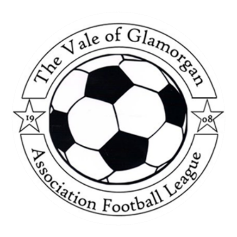 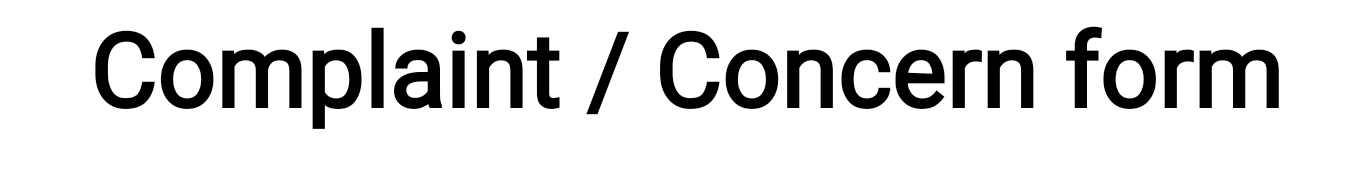 In order to deal with your complaint or concern quickly and effectively please complete the following sections fully. This form is to be completed and forwarded to the Vale of Glamorgan Association Football League (vogafl.safeguarding@gmail.com) by the Club Secretary only for consideration by the committee by the date stated in the email.The information contained in this form will be the only form of written representation considered by the league so please include all details you deem necessary. You may or may not be asked to attend a league meeting at a future date if the committee wish to investigate the issue further. Any further verbal representations are welcomed at the meeting.Date of incidentMatch / trainingKick off timeClub name & Age groupVenueSWFA ref or volunteer?Referee nameHome team nameAway team nameHome team coach name(s)Away team coach name(s)Other witness names Details of complaint (Please refer to any Under 18’s by using their initials only)